社團法人台中市學習障礙協會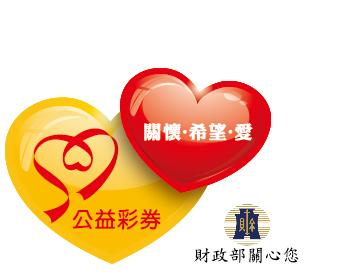 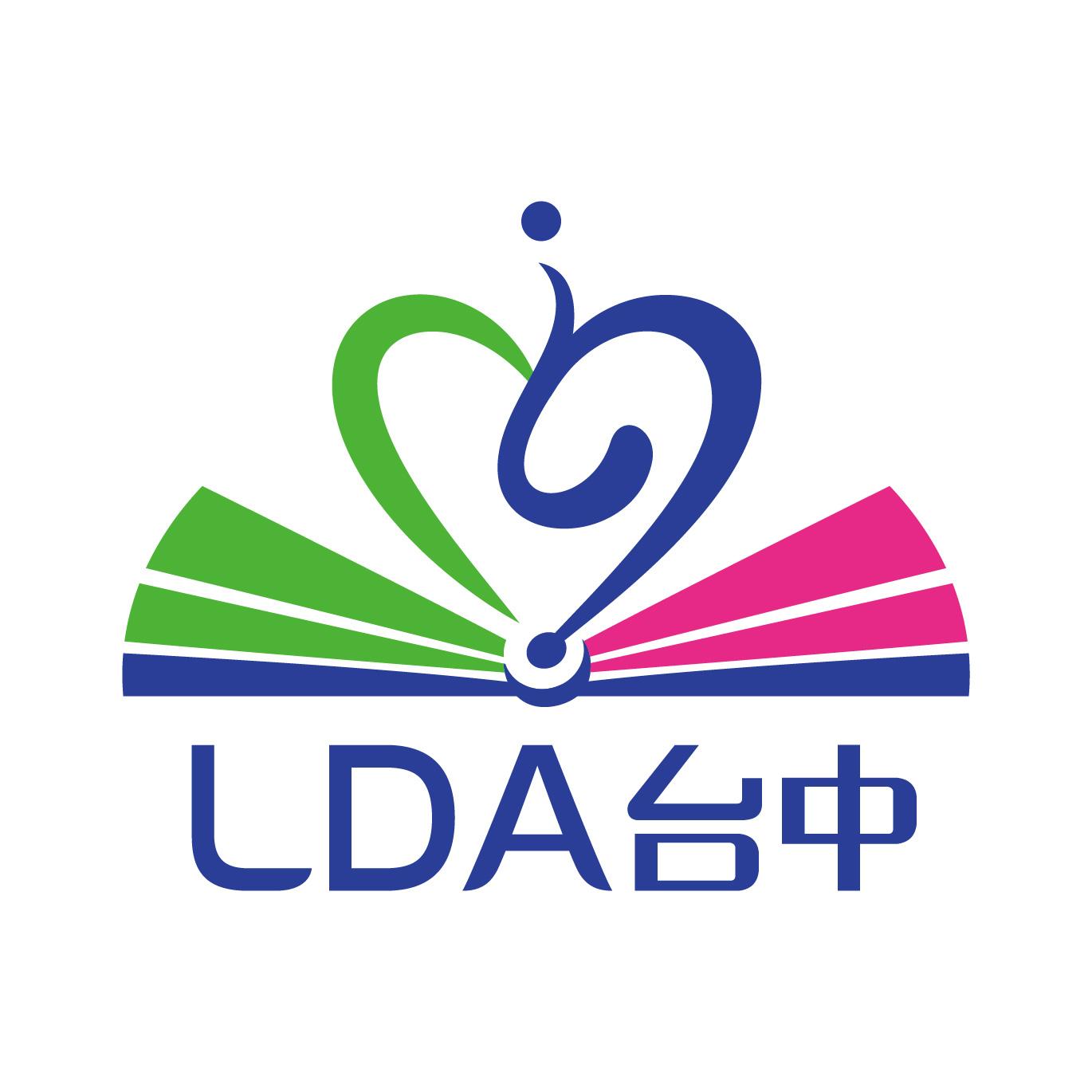 迷宮天使 教師研習一、活動目的：為協助學校師長及學生們認識「學習障礙」的特性，幫助老師班級友善環境的經營，減少校園學生衝突，進而能讓一般學生願意主動提供學習障礙學生關懷與協助。二、主辦單位：台中市學習障礙協會 三、活動時間：全年皆可              (請於活動前1個月回傳宣導需求表，以便安排活動講師)四、活動對象：普通班老師、資源班老師五、活動申請方式：請填妥宣導需求表後，傳真或e-mail至本會，並來電確認收件，本會將依據各校的需求表，安排講師及活動內容，並最慢於活動前1週將活動講師的背景及相關資料告知申請學校，若未能於時間內收到相關資料，煩請各校承辦人員主動通知本會，謝謝！六、請申請學校的配合的部份：    1.準備活動所需的器材設備及印製相關資料(如：活動講義、回饋單)。    2.於活動後將宣導時的照片及相關資料(如回饋單)寄回本會。    3.協助本會做後續的活動追蹤。  4.教師研習需請學校提供講師費每小時2000元。七、服務時間：週一至週五，9:00～12：30，13：30～17：00。八、聯絡方式：游社工    電　話：(04)2372-1705  傳真：(04)2372-3491     E-mail：kidslda.mail@gmail.com     地　址：40355台中市西區五權路2-67號4樓九、備註：活動辦理時間與方式，由本會與各校承辦人員作最後確認的為準。社團法人台中市學習障礙協會學習障礙~教師研習需求表填表日期：     年　　月　　日教師研習每場次活動需求請填寫一張需求表，電子檔請至「台中市學習障礙協會」官網下載，謝謝。學校名稱學校地址活動時間    年   月   日，自    時    分至    時   分，共      小時    年   月   日，自    時    分至    時   分，共      小時    年   月   日，自    時    分至    時   分，共      小時承辦單位承辦人員聯絡電話手機聯絡傳真E-mail活動對象※教師研習(特教研習)：請學校提供講師費：每小時2000元。  □普通班老師＿＿＿＿位　□資源班老師＿＿＿＿位※教師研習(特教研習)：請學校提供講師費：每小時2000元。  □普通班老師＿＿＿＿位　□資源班老師＿＿＿＿位※教師研習(特教研習)：請學校提供講師費：每小時2000元。  □普通班老師＿＿＿＿位　□資源班老師＿＿＿＿位活動場地學生人數全校學生人數____人  通過學障鑑定人數____人 疑似學障生___人 全校學生人數____人  通過學障鑑定人數____人 疑似學障生___人 全校學生人數____人  通過學障鑑定人數____人 疑似學障生___人 面臨的困境、需求與活動期待學校可提供的器材及需求□講師費  □電腦(可播放VCD)   □單槍   □麥克風   □停車場  □雷射簡報筆   □其他□講師費  □電腦(可播放VCD)   □單槍   □麥克風   □停車場  □雷射簡報筆   □其他□講師費  □電腦(可播放VCD)   □單槍   □麥克風   □停車場  □雷射簡報筆   □其他※協會會在宣導後，追蹤宣導後效益、瞭解學校之需求及協會可再提供之服務※協會會在宣導後，追蹤宣導後效益、瞭解學校之需求及協會可再提供之服務※協會會在宣導後，追蹤宣導後效益、瞭解學校之需求及協會可再提供之服務※協會會在宣導後，追蹤宣導後效益、瞭解學校之需求及協會可再提供之服務報名傳真04-2372-3491或E-mail報名：kidslda.mail@gmail.com敬請來電確認《請於活動前1個月回傳宣導需求表，以便安排活動講師或志工團》報名傳真04-2372-3491或E-mail報名：kidslda.mail@gmail.com敬請來電確認《請於活動前1個月回傳宣導需求表，以便安排活動講師或志工團》報名傳真04-2372-3491或E-mail報名：kidslda.mail@gmail.com敬請來電確認《請於活動前1個月回傳宣導需求表，以便安排活動講師或志工團》報名傳真04-2372-3491或E-mail報名：kidslda.mail@gmail.com敬請來電確認《請於活動前1個月回傳宣導需求表，以便安排活動講師或志工團》